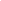 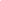 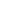 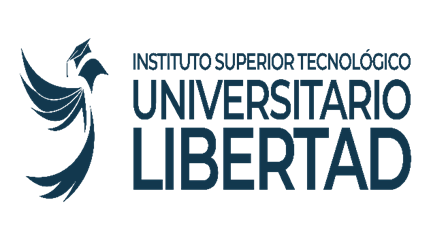 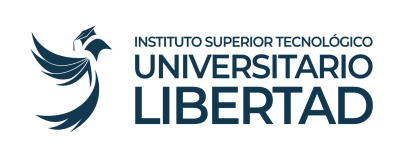 CARRERA DE_______________________Cronograma (Diagrama de Gantt) de actividades y recursos según la unidad de tiempo.El cronograma deberá ser modificado de acuerdo al tiempo de ejecución del proyecto, a su vez deberá segregar las actividades hasta un nivel muy detallado de tareas, éstas serán las actividades que usted reportará mensualmente una vez iniciada la ejecución del proyecto. Se deberá colocar las respectivas evidencias dentro del informe de avance con el fin de verificar y controlar el avance del proyecto.Código:ISTUL-GIDIV-02-003Fecha de emisión:01/12/2023Unidad/Área:Dirección de InvestigaciónUbicación:Av. 10 de agosto y Rumipamba 170515 edificio azul Quito- EcuadorNombre responsable: Msc. Giovanny David Córdova Trujillo. Dirección de Investigación.Proceso:Gestión de Proyectos de Investigación.RUBROCARGOFIRMAFECHAAprobado por:MSc. Sandra Jarrín CampoverdeVicerrectora Académica01/12/2023Revisado por:MSc. Sandra Jarrín CampoverdeVicerrectora Académica01/12/2023Elaborado por:Msc. Giovanny David Córdova Trujillo. Dirección de Investigación.01/12/2023REGISTRO DE CAMBIOS EN EL DOCUMENTOREGISTRO DE CAMBIOS EN EL DOCUMENTOREGISTRO DE CAMBIOS EN EL DOCUMENTOREGISTRO DE CAMBIOS EN EL DOCUMENTOREGISTRO DE CAMBIOS EN EL DOCUMENTOVERSIÓNMOTIVORESPONSABLEELABORADO PORFECHA1.0CreaciónComisión de Aseguramiento de la CalidadDiana Jaramillo01/12/2023I. DATOS GENERALES DEL PROYECTO Nombre del Programa al que pertenece Título del ProyectoDirector/a del proyecto Director/a del proyecto Nombre y ApellidosCédulaCargoHoras AsignadasTeléfonosCorreoResumen del proyecto:Se presenta un resumen o síntesis de los puntos más importantes del proyecto como: antecedentes, objetivos, metodología, hipótesis y concordancia con línea de investigación.La intención de esta sección es ofrecer (en pocas palabras) un panorama completo del proyecto. (Si el resumen ejecutivo no despierta interés es probable que el proyecto no sea leído, así que es muy importante escribir adecuadamente este resumen).Resumen del proyecto:Se presenta un resumen o síntesis de los puntos más importantes del proyecto como: antecedentes, objetivos, metodología, hipótesis y concordancia con línea de investigación.La intención de esta sección es ofrecer (en pocas palabras) un panorama completo del proyecto. (Si el resumen ejecutivo no despierta interés es probable que el proyecto no sea leído, así que es muy importante escribir adecuadamente este resumen).Resumen del proyecto:Se presenta un resumen o síntesis de los puntos más importantes del proyecto como: antecedentes, objetivos, metodología, hipótesis y concordancia con línea de investigación.La intención de esta sección es ofrecer (en pocas palabras) un panorama completo del proyecto. (Si el resumen ejecutivo no despierta interés es probable que el proyecto no sea leído, así que es muy importante escribir adecuadamente este resumen).Resumen del proyecto:Se presenta un resumen o síntesis de los puntos más importantes del proyecto como: antecedentes, objetivos, metodología, hipótesis y concordancia con línea de investigación.La intención de esta sección es ofrecer (en pocas palabras) un panorama completo del proyecto. (Si el resumen ejecutivo no despierta interés es probable que el proyecto no sea leído, así que es muy importante escribir adecuadamente este resumen).Resumen del proyecto:Se presenta un resumen o síntesis de los puntos más importantes del proyecto como: antecedentes, objetivos, metodología, hipótesis y concordancia con línea de investigación.La intención de esta sección es ofrecer (en pocas palabras) un panorama completo del proyecto. (Si el resumen ejecutivo no despierta interés es probable que el proyecto no sea leído, así que es muy importante escribir adecuadamente este resumen).Resumen del proyecto:Se presenta un resumen o síntesis de los puntos más importantes del proyecto como: antecedentes, objetivos, metodología, hipótesis y concordancia con línea de investigación.La intención de esta sección es ofrecer (en pocas palabras) un panorama completo del proyecto. (Si el resumen ejecutivo no despierta interés es probable que el proyecto no sea leído, así que es muy importante escribir adecuadamente este resumen).Resumen del proyecto:Se presenta un resumen o síntesis de los puntos más importantes del proyecto como: antecedentes, objetivos, metodología, hipótesis y concordancia con línea de investigación.La intención de esta sección es ofrecer (en pocas palabras) un panorama completo del proyecto. (Si el resumen ejecutivo no despierta interés es probable que el proyecto no sea leído, así que es muy importante escribir adecuadamente este resumen).Resumen del proyecto:Se presenta un resumen o síntesis de los puntos más importantes del proyecto como: antecedentes, objetivos, metodología, hipótesis y concordancia con línea de investigación.La intención de esta sección es ofrecer (en pocas palabras) un panorama completo del proyecto. (Si el resumen ejecutivo no despierta interés es probable que el proyecto no sea leído, así que es muy importante escribir adecuadamente este resumen).Resumen del proyecto:Se presenta un resumen o síntesis de los puntos más importantes del proyecto como: antecedentes, objetivos, metodología, hipótesis y concordancia con línea de investigación.La intención de esta sección es ofrecer (en pocas palabras) un panorama completo del proyecto. (Si el resumen ejecutivo no despierta interés es probable que el proyecto no sea leído, así que es muy importante escribir adecuadamente este resumen).Resumen del proyecto:Se presenta un resumen o síntesis de los puntos más importantes del proyecto como: antecedentes, objetivos, metodología, hipótesis y concordancia con línea de investigación.La intención de esta sección es ofrecer (en pocas palabras) un panorama completo del proyecto. (Si el resumen ejecutivo no despierta interés es probable que el proyecto no sea leído, así que es muy importante escribir adecuadamente este resumen).Resumen del proyecto:Se presenta un resumen o síntesis de los puntos más importantes del proyecto como: antecedentes, objetivos, metodología, hipótesis y concordancia con línea de investigación.La intención de esta sección es ofrecer (en pocas palabras) un panorama completo del proyecto. (Si el resumen ejecutivo no despierta interés es probable que el proyecto no sea leído, así que es muy importante escribir adecuadamente este resumen).Resumen del proyecto:Se presenta un resumen o síntesis de los puntos más importantes del proyecto como: antecedentes, objetivos, metodología, hipótesis y concordancia con línea de investigación.La intención de esta sección es ofrecer (en pocas palabras) un panorama completo del proyecto. (Si el resumen ejecutivo no despierta interés es probable que el proyecto no sea leído, así que es muy importante escribir adecuadamente este resumen).Resumen del proyecto:Se presenta un resumen o síntesis de los puntos más importantes del proyecto como: antecedentes, objetivos, metodología, hipótesis y concordancia con línea de investigación.La intención de esta sección es ofrecer (en pocas palabras) un panorama completo del proyecto. (Si el resumen ejecutivo no despierta interés es probable que el proyecto no sea leído, así que es muy importante escribir adecuadamente este resumen).Resumen del proyecto:Se presenta un resumen o síntesis de los puntos más importantes del proyecto como: antecedentes, objetivos, metodología, hipótesis y concordancia con línea de investigación.La intención de esta sección es ofrecer (en pocas palabras) un panorama completo del proyecto. (Si el resumen ejecutivo no despierta interés es probable que el proyecto no sea leído, así que es muy importante escribir adecuadamente este resumen).Resumen del proyecto:Se presenta un resumen o síntesis de los puntos más importantes del proyecto como: antecedentes, objetivos, metodología, hipótesis y concordancia con línea de investigación.La intención de esta sección es ofrecer (en pocas palabras) un panorama completo del proyecto. (Si el resumen ejecutivo no despierta interés es probable que el proyecto no sea leído, así que es muy importante escribir adecuadamente este resumen).Resumen del proyecto:Se presenta un resumen o síntesis de los puntos más importantes del proyecto como: antecedentes, objetivos, metodología, hipótesis y concordancia con línea de investigación.La intención de esta sección es ofrecer (en pocas palabras) un panorama completo del proyecto. (Si el resumen ejecutivo no despierta interés es probable que el proyecto no sea leído, así que es muy importante escribir adecuadamente este resumen).Resumen del proyecto:Se presenta un resumen o síntesis de los puntos más importantes del proyecto como: antecedentes, objetivos, metodología, hipótesis y concordancia con línea de investigación.La intención de esta sección es ofrecer (en pocas palabras) un panorama completo del proyecto. (Si el resumen ejecutivo no despierta interés es probable que el proyecto no sea leído, así que es muy importante escribir adecuadamente este resumen).Resumen del proyecto:Se presenta un resumen o síntesis de los puntos más importantes del proyecto como: antecedentes, objetivos, metodología, hipótesis y concordancia con línea de investigación.La intención de esta sección es ofrecer (en pocas palabras) un panorama completo del proyecto. (Si el resumen ejecutivo no despierta interés es probable que el proyecto no sea leído, así que es muy importante escribir adecuadamente este resumen).Función sustantiva que se asocia al Proyecto Función sustantiva que se asocia al Proyecto Función sustantiva que se asocia al Proyecto Función sustantiva que se asocia al Proyecto Función sustantiva que se asocia al Proyecto Función sustantiva que se asocia al Proyecto Función sustantiva que se asocia al Proyecto Función sustantiva que se asocia al Proyecto Función sustantiva que se asocia al Proyecto VinculaciónInvestigaciónInvestigaciónDocenciaDocenciaTipo de proyecto: Tipo de proyecto: Tipo de proyecto: Tipo de proyecto: Tipo de proyecto: Tipo de proyecto: Tipo de proyecto: Tipo de proyecto: Tipo de proyecto: Proyecto resultado de una investigación previaProyecto resultado de una investigación previaProyecto resultado de una investigación previaProyecto resultado de una investigación previaProyecto resultado de una investigación previaProyecto resultado de una investigación previaProyecto resultado de una investigación previaProyecto resultado de una investigación previaProyecto asociado a una asignaturaProyecto asociado a una asignaturaProyecto asociado a una asignaturaProyecto asociado a una asignaturaProyecto asociado a una asignaturaProyecto asociado a una asignaturaProyecto asociado a una asignaturaProyecto asociado a una asignaturaProyecto asociado a las Prácticas preprofesionales                                              Proyecto asociado a las Prácticas preprofesionales                                              Proyecto asociado a las Prácticas preprofesionales                                              Proyecto asociado a las Prácticas preprofesionales                                              Proyecto asociado a las Prácticas preprofesionales                                              Proyecto asociado a las Prácticas preprofesionales                                              Proyecto asociado a las Prácticas preprofesionales                                              Proyecto asociado a las Prácticas preprofesionales                                              Proyecto resultado de acción socialProyecto resultado de acción socialProyecto resultado de acción socialProyecto resultado de acción socialProyecto resultado de acción socialProyecto resultado de acción socialProyecto resultado de acción socialProyecto resultado de acción socialInstitución ejecutora / Institución Aliada-Estratégica Institución ejecutora / Institución Aliada-Estratégica Institución ejecutora / Institución Aliada-Estratégica Institución ejecutora / Institución Aliada-Estratégica Institución ejecutora / Institución Aliada-Estratégica Institución ejecutora / Institución Aliada-Estratégica Institución ejecutora / Institución Aliada-Estratégica Institución ejecutora / Institución Aliada-Estratégica Institución ejecutora / Institución Aliada-Estratégica Institución ejecutora: Siempre incluye el ISTULInstitución ejecutora: Siempre incluye el ISTULInstitución ejecutora: Siempre incluye el ISTULInstitución ejecutora: Siempre incluye el ISTULInstitución ejecutora: Siempre incluye el ISTULInstitución ejecutora: Siempre incluye el ISTULInstitución ejecutora: Siempre incluye el ISTULInstitución ejecutora: Siempre incluye el ISTULInstitución ejecutora: Siempre incluye el ISTULInstitución Aliada-Estratégica Precisar la(s), persona(s) u organización(es)o  que colaborarán en la ejecución de la investigación.Nombre del contacto:Institución/Organización:Número Telefónico:Correo electrónico: Institución Aliada-Estratégica Precisar la(s), persona(s) u organización(es)o  que colaborarán en la ejecución de la investigación.Nombre del contacto:Institución/Organización:Número Telefónico:Correo electrónico: Institución Aliada-Estratégica Precisar la(s), persona(s) u organización(es)o  que colaborarán en la ejecución de la investigación.Nombre del contacto:Institución/Organización:Número Telefónico:Correo electrónico: Institución Aliada-Estratégica Precisar la(s), persona(s) u organización(es)o  que colaborarán en la ejecución de la investigación.Nombre del contacto:Institución/Organización:Número Telefónico:Correo electrónico: Institución Aliada-Estratégica Precisar la(s), persona(s) u organización(es)o  que colaborarán en la ejecución de la investigación.Nombre del contacto:Institución/Organización:Número Telefónico:Correo electrónico: Institución Aliada-Estratégica Precisar la(s), persona(s) u organización(es)o  que colaborarán en la ejecución de la investigación.Nombre del contacto:Institución/Organización:Número Telefónico:Correo electrónico: Institución Aliada-Estratégica Precisar la(s), persona(s) u organización(es)o  que colaborarán en la ejecución de la investigación.Nombre del contacto:Institución/Organización:Número Telefónico:Correo electrónico: Institución Aliada-Estratégica Precisar la(s), persona(s) u organización(es)o  que colaborarán en la ejecución de la investigación.Nombre del contacto:Institución/Organización:Número Telefónico:Correo electrónico: Institución Aliada-Estratégica Precisar la(s), persona(s) u organización(es)o  que colaborarán en la ejecución de la investigación.Nombre del contacto:Institución/Organización:Número Telefónico:Correo electrónico: Plazo de ejecución del proyecto:Plazo de ejecución del proyecto:Plazo de ejecución del proyecto:Plazo de ejecución del proyecto:Plazo de ejecución del proyecto:Plazo de ejecución del proyecto:Plazo de ejecución del proyecto:Plazo de ejecución del proyecto:Plazo de ejecución del proyecto:Fecha planificada de inicio del proyecto Día/mes/añoFecha planificada de inicio del proyecto Día/mes/añoFecha planificada de inicio del proyecto Día/mes/añoFecha planificada de fin del proyecto Día/mes/añoFecha planificada de fin del proyecto Día/mes/añoFecha planificada de fin del proyecto Día/mes/añoDuraciónAñosDuraciónAñosDuraciónAñosII. PERSONAL RESPONSABLE DEL PROYECTO II. PERSONAL RESPONSABLE DEL PROYECTO Director/a del ProyectoNombres y apellidos:Director/a del ProyectoCédula de identidad:Director/a del ProyectoCargo:Director/a del ProyectoCarrera/Departamento:Director/a del ProyectoCorreo electrónico:Director/a del ProyectoTeléfono de contacto:Investigador/a del Proyecto (Duplicar campo en caso de requerir agregar más entradas).Nombres y apellidos:Investigador/a del Proyecto (Duplicar campo en caso de requerir agregar más entradas).Cédula de identidad:Investigador/a del Proyecto (Duplicar campo en caso de requerir agregar más entradas).Cargo:Investigador/a del Proyecto (Duplicar campo en caso de requerir agregar más entradas).Carrera/Departamento:Investigador/a del Proyecto (Duplicar campo en caso de requerir agregar más entradas).Correo electrónico:Investigador/a del Proyecto (Duplicar campo en caso de requerir agregar más entradas).Teléfono de contacto:Estudiantes participantes (Duplicar campo en caso de requerir agregar más entradas).Nombres y apellidos:Estudiantes participantes (Duplicar campo en caso de requerir agregar más entradas).Cédula de identidad:Estudiantes participantes (Duplicar campo en caso de requerir agregar más entradas).Periodo académicoEstudiantes participantes (Duplicar campo en caso de requerir agregar más entradas).Carrera que cursaEstudiantes participantes (Duplicar campo en caso de requerir agregar más entradas).Correo electrónico:Estudiantes participantes (Duplicar campo en caso de requerir agregar más entradas).Teléfono de contacto:Asesor/a de Investigación (Duplicar campo en caso de requerir agregar más entradas).Nombres y apellidos:Asesor/a de Investigación (Duplicar campo en caso de requerir agregar más entradas).Cédula de identidad:Asesor/a de Investigación (Duplicar campo en caso de requerir agregar más entradas).Cargo:Asesor/a de Investigación (Duplicar campo en caso de requerir agregar más entradas).Carrera/Departamento:Asesor/a de Investigación (Duplicar campo en caso de requerir agregar más entradas).Correo electrónico:Asesor/a de Investigación (Duplicar campo en caso de requerir agregar más entradas).Teléfono de contacto:III. PROGRAMAS, REDES O PLANES A LOS QUE SE ARTICULA EL PROYECTO DE INVESTIGACIÓNProgramas (Programas de desarrollo nacional, Objetivos del Desarrollo Sostenible (ODS) El país establece en cada período presidencial un "Plan Nacional de Desarrollo” y los Proyectos deben alinearse o contribuir a alguno o varios objetivos estratégicos, lo que debe describirse en este apartadoRedes nacionales o internacionales Describa la articulación entre asociaciones o instituciones nacionales e internacionales a los que se puede vincular el Proyecto Planes nacionales, provinciales, locales e institucionales:  Planes de desarrollo y ordenamiento territorial (PDOT) En base al área de localización del lugar donde se aplica el proyecto (Provincia, Municipio, Cantón, Parroquia) debe describirse brevemente cómo se alinea a los planes de desarrollo locales (PDOT).Plan Estratégico de Desarrollo Institucional (PEDI.ISTUL).  Es un documento de planificación estratégica que recoge los elementos orientadores del ISTUL (visión, misión, valores, políticas), a partir de un conjunto de estrategias para alcanzar sus grandes objetivos, en un contexto internacional, nacional, regional y local, que se actualiza en forma periódica. El Proyecto debe aportar a este Plan y aclare el objetivo estratégico del PEDI vigente, al cual se alinea el Proyecto en forma breve.IV. CRONOGRAMA DEL PROYECTO DE INVESTIGACIÓN ________ACTIVIDADAÑO 2023AÑO 2023AÑO 2023AÑO 2023AÑO 2023AÑO 2023AÑO 2024AÑO 2024AÑO 2024AÑO 2024AÑO 2024AÑO 2024AÑO 2024AÑO 2024AÑO 2024AÑO 2024AÑO 2024AÑO 2024AÑO 2025AÑO 2025AÑO 2025AÑO 2025AÑO 2025AÑO 2025AÑO 2025AÑO 2025AÑO 2025AÑO 2025AÑO 2025AÑO 2025AÑO 2026AÑO 2026AÑO 2026AÑO 2026AÑO 2026AÑO 2026AÑO 2026AÑO 2026AÑO 2026AÑO 2026AÑO 2026AÑO 2026AÑO 2027AÑO 2027AÑO 2027AÑO 2027AÑO 2027AÑO 2027AÑO 2027AÑO 2027AÑO 2027AÑO 2027AÑO 2027AÑO 2027EVIDENCIASACTIVIDADP31P31P31P31P31P31P32P32P32P32P32P32P33P33P33P33P33P33P34P34P34P34P34P34P35P35P35P35P35P35P36P36P36P36P36P36P37P37P37P37P37P37P38P38P38P38P38P38P39P39P39P39P39P39EVIDENCIASACTIVIDAD123456123456123456123456123456123456123456123456123456EVIDENCIASFASE I.- Formulación del proyecto de investigaciónFASE I.- Formulación del proyecto de investigaciónFASE I.- Formulación del proyecto de investigaciónFASE I.- Formulación del proyecto de investigaciónFASE I.- Formulación del proyecto de investigaciónFASE I.- Formulación del proyecto de investigaciónFASE I.- Formulación del proyecto de investigaciónFASE I.- Formulación del proyecto de investigaciónFASE I.- Formulación del proyecto de investigaciónFASE I.- Formulación del proyecto de investigaciónFASE I.- Formulación del proyecto de investigaciónFASE I.- Formulación del proyecto de investigaciónFASE I.- Formulación del proyecto de investigaciónFASE I.- Formulación del proyecto de investigaciónFASE I.- Formulación del proyecto de investigaciónFASE I.- Formulación del proyecto de investigaciónFASE I.- Formulación del proyecto de investigaciónFASE I.- Formulación del proyecto de investigaciónFASE I.- Formulación del proyecto de investigaciónFASE I.- Formulación del proyecto de investigaciónFASE I.- Formulación del proyecto de investigaciónFASE I.- Formulación del proyecto de investigaciónFASE I.- Formulación del proyecto de investigaciónFASE I.- Formulación del proyecto de investigaciónFASE I.- Formulación del proyecto de investigaciónFASE I.- Formulación del proyecto de investigaciónFASE I.- Formulación del proyecto de investigaciónFASE I.- Formulación del proyecto de investigaciónFASE I.- Formulación del proyecto de investigaciónFASE I.- Formulación del proyecto de investigaciónFASE I.- Formulación del proyecto de investigaciónFASE I.- Formulación del proyecto de investigaciónFASE I.- Formulación del proyecto de investigaciónFASE I.- Formulación del proyecto de investigaciónFASE I.- Formulación del proyecto de investigaciónFASE I.- Formulación del proyecto de investigaciónFASE I.- Formulación del proyecto de investigaciónFASE I.- Formulación del proyecto de investigaciónFASE I.- Formulación del proyecto de investigaciónFASE I.- Formulación del proyecto de investigaciónFASE I.- Formulación del proyecto de investigaciónFASE I.- Formulación del proyecto de investigaciónFASE I.- Formulación del proyecto de investigaciónFASE I.- Formulación del proyecto de investigaciónFASE I.- Formulación del proyecto de investigaciónFASE I.- Formulación del proyecto de investigaciónFASE I.- Formulación del proyecto de investigaciónFASE I.- Formulación del proyecto de investigaciónFASE I.- Formulación del proyecto de investigaciónFASE I.- Formulación del proyecto de investigaciónFASE I.- Formulación del proyecto de investigaciónFASE I.- Formulación del proyecto de investigaciónFASE I.- Formulación del proyecto de investigaciónFASE I.- Formulación del proyecto de investigaciónFASE I.- Formulación del proyecto de investigaciónFASE I.- Formulación del proyecto de investigaciónRevisión de literatura pertinente. Redacción de propuesta.Presentación a convocatoria.Aprobación del proyecto. FASE II .- Levantamiento de informaciónFASE II .- Levantamiento de informaciónFASE II .- Levantamiento de informaciónFASE II .- Levantamiento de informaciónFASE II .- Levantamiento de informaciónFASE II .- Levantamiento de informaciónFASE II .- Levantamiento de informaciónFASE II .- Levantamiento de informaciónFASE II .- Levantamiento de informaciónFASE II .- Levantamiento de informaciónFASE II .- Levantamiento de informaciónFASE II .- Levantamiento de informaciónFASE II .- Levantamiento de informaciónFASE II .- Levantamiento de informaciónFASE II .- Levantamiento de informaciónFASE II .- Levantamiento de informaciónFASE II .- Levantamiento de informaciónFASE II .- Levantamiento de informaciónFASE II .- Levantamiento de informaciónFASE II .- Levantamiento de informaciónFASE II .- Levantamiento de informaciónFASE II .- Levantamiento de informaciónFASE II .- Levantamiento de informaciónFASE II .- Levantamiento de informaciónFASE II .- Levantamiento de informaciónFASE II .- Levantamiento de informaciónFASE II .- Levantamiento de informaciónFASE II .- Levantamiento de informaciónFASE II .- Levantamiento de informaciónFASE II .- Levantamiento de informaciónFASE II .- Levantamiento de informaciónFASE II .- Levantamiento de informaciónFASE II .- Levantamiento de informaciónFASE II .- Levantamiento de informaciónFASE II .- Levantamiento de informaciónFASE II .- Levantamiento de informaciónFASE II .- Levantamiento de informaciónFASE II .- Levantamiento de informaciónFASE II .- Levantamiento de informaciónFASE II .- Levantamiento de informaciónFASE II .- Levantamiento de informaciónFASE II .- Levantamiento de informaciónFASE II .- Levantamiento de informaciónFASE II .- Levantamiento de informaciónFASE II .- Levantamiento de informaciónFASE II .- Levantamiento de informaciónFASE II .- Levantamiento de informaciónFASE II .- Levantamiento de informaciónFASE II .- Levantamiento de informaciónFASE II .- Levantamiento de informaciónFASE II .- Levantamiento de informaciónFASE II .- Levantamiento de informaciónFASE II .- Levantamiento de informaciónFASE II .- Levantamiento de informaciónFASE II .- Levantamiento de informaciónFASE II .- Levantamiento de informaciónContacto con público objeto de estudio.Aplicación de encuestas.Sistematización.FASE III.- Redacción.FASE III.- Redacción.FASE III.- Redacción.FASE III.- Redacción.FASE III.- Redacción.FASE III.- Redacción.FASE III.- Redacción.FASE III.- Redacción.FASE III.- Redacción.FASE III.- Redacción.FASE III.- Redacción.FASE III.- Redacción.FASE III.- Redacción.FASE III.- Redacción.FASE III.- Redacción.FASE III.- Redacción.FASE III.- Redacción.FASE III.- Redacción.FASE III.- Redacción.FASE III.- Redacción.FASE III.- Redacción.FASE III.- Redacción.FASE III.- Redacción.FASE III.- Redacción.FASE III.- Redacción.FASE III.- Redacción.FASE III.- Redacción.FASE III.- Redacción.FASE III.- Redacción.FASE III.- Redacción.FASE III.- Redacción.FASE III.- Redacción.FASE III.- Redacción.FASE III.- Redacción.FASE III.- Redacción.FASE III.- Redacción.FASE III.- Redacción.FASE III.- Redacción.FASE III.- Redacción.FASE III.- Redacción.FASE III.- Redacción.FASE III.- Redacción.FASE III.- Redacción.FASE III.- Redacción.FASE III.- Redacción.FASE III.- Redacción.FASE III.- Redacción.FASE III.- Redacción.FASE III.- Redacción.FASE III.- Redacción.FASE III.- Redacción.FASE III.- Redacción.FASE III.- Redacción.FASE III.- Redacción.FASE III.- Redacción.FASE III.- Redacción.Antecedentes.Marco teórico.Metodología.Resultados.Conclusiones.Recomendaciones.Bibliografía.Redacción de introducción.Redacción de resumen.FASE IV.- Estilo y formaFASE IV.- Estilo y formaFASE IV.- Estilo y formaFASE IV.- Estilo y formaFASE IV.- Estilo y formaFASE IV.- Estilo y formaFASE IV.- Estilo y formaFASE IV.- Estilo y formaFASE IV.- Estilo y formaFASE IV.- Estilo y formaFASE IV.- Estilo y formaFASE IV.- Estilo y formaFASE IV.- Estilo y formaFASE IV.- Estilo y formaFASE IV.- Estilo y formaFASE IV.- Estilo y formaFASE IV.- Estilo y formaFASE IV.- Estilo y formaFASE IV.- Estilo y formaFASE IV.- Estilo y formaFASE IV.- Estilo y formaFASE IV.- Estilo y formaFASE IV.- Estilo y formaFASE IV.- Estilo y formaFASE IV.- Estilo y formaFASE IV.- Estilo y formaFASE IV.- Estilo y formaFASE IV.- Estilo y formaFASE IV.- Estilo y formaFASE IV.- Estilo y formaFASE IV.- Estilo y formaFASE IV.- Estilo y formaFASE IV.- Estilo y formaFASE IV.- Estilo y formaFASE IV.- Estilo y formaFASE IV.- Estilo y formaFASE IV.- Estilo y formaFASE IV.- Estilo y formaFASE IV.- Estilo y formaFASE IV.- Estilo y formaFASE IV.- Estilo y formaFASE IV.- Estilo y formaFASE IV.- Estilo y formaFASE IV.- Estilo y formaFASE IV.- Estilo y formaFASE IV.- Estilo y formaFASE IV.- Estilo y formaFASE IV.- Estilo y formaFASE IV.- Estilo y formaFASE IV.- Estilo y formaFASE IV.- Estilo y formaFASE IV.- Estilo y formaFASE IV.- Estilo y formaFASE IV.- Estilo y formaFASE IV.- Estilo y formaFASE IV.- Estilo y formaRevisión de estilo.Revisión de formato.FASE V.- EntregasFASE V.- EntregasFASE V.- EntregasFASE V.- EntregasFASE V.- EntregasFASE V.- EntregasFASE V.- EntregasFASE V.- EntregasFASE V.- EntregasFASE V.- EntregasFASE V.- EntregasFASE V.- EntregasFASE V.- EntregasFASE V.- EntregasFASE V.- EntregasFASE V.- EntregasFASE V.- EntregasFASE V.- EntregasFASE V.- EntregasFASE V.- EntregasFASE V.- EntregasFASE V.- EntregasFASE V.- EntregasFASE V.- EntregasFASE V.- EntregasFASE V.- EntregasFASE V.- EntregasFASE V.- EntregasFASE V.- EntregasFASE V.- EntregasFASE V.- EntregasFASE V.- EntregasFASE V.- EntregasFASE V.- EntregasFASE V.- EntregasFASE V.- EntregasFASE V.- EntregasFASE V.- EntregasFASE V.- EntregasFASE V.- EntregasFASE V.- EntregasFASE V.- EntregasFASE V.- EntregasFASE V.- EntregasFASE V.- EntregasFASE V.- EntregasFASE V.- EntregasFASE V.- EntregasFASE V.- EntregasFASE V.- EntregasFASE V.- EntregasFASE V.- EntregasFASE V.- EntregasFASE V.- EntregasFASE V.- EntregasFASE V.- EntregasEntrega primer borrador.Ajustes.Exposición de investigación.Entrega final.V. DESCRIPCIÓN DEL PROYECTO DE INVESTIGACIÓNLínea de investigación:Sublínea de investigación:Asignatura(s) articulada(s) al Proyecto  (proyecto de carrera): Precise la o las asignaturas articuladas a la investigación.Tipo de Investigación:Investigación básica, investigación aplicada o desarrollo experimental.Formulación de antecedentes, justificación, pregunta de investigación, hipótesis y estado del arte del proyecto de investigación.Antecedentes: (*En esta sección se debe citar o referenciar)Describir el estado de situación respecto a la problemática que el proyecto de investigación pretende analizar. Esta descripción debe ser una exposición de los hechos que han desencadenado el problema a analizar. Justificación:*En esta sección se debe citar o referenciarEn este punto explicar las razones que motivan la realización del Proyecto considerando la información expuesta en los antecedentes, es decir, el por qué es necesario investigar esta problemática.La justificación debe evidenciar cómo el proyecto se sustenta en el Plan Estratégico de Desarrollo Institucional del ISTUL. Debe evidenciarse que el proyecto responde a una planificación previa.Pregunta de investigación:Formular la pregunta disparadora que la investigación intentará responder.Hipótesis:En esta sección se deben plantear los supuestos que el investigador/a considera viables luego de un análisis de la información hasta aquí proporcionada. (Las hipótesis son conjeturas formuladas como resultados tentativos, que luego serán contrastadas con los resultados de la investigación).Estado del arte*En esta sección se debe citar o referenciarEl estado del arte es la exposición de la información más relevante y actualizada sobre el problema a investigar. Tiene como finalidad dejar constancia que el investigador/a  maneja el tema y asegurar que la nueva investigación no replicará enfoques ya desarrollados, asegurando que los hallazgos de la investigación serán novedosos. En esta sección se exponen los autores y trabajos más importantes en el área del conocimiento.OBJETIVOS:Objetivo general:Se recomienda establecer un solo objetivo general para el proyecto.EJEMPLO: Analizar los factores sociales que inciden en el rendimiento de atletas adolescentes pertenecientes al barrio La Santiago en el sur de Quito, durante el año 2023. Objetivos específicos: Los objetivos específicos contribuyen al cumplimiento del objetivo general.  Mínimo se deben establecer tres objetivos específicos.Ejemplos:Elaborar una tipología del rendimiento deportivo en base al sexo, edad y nivel de estudios.Indagar cómo se construye el imaginario social en adolescentes en base al deporte y el sedentarismo.Categorizar los incentivos sociales  positivos y negativos que los adolescentes asumen para la práctica o no de un deporte.  Metodología:En esta sección se explica cuáles serán las técnicas a ser empleadas por el equipo investigador para lograr los objetivos propuestos en la investigación (entrevistas, grupos focales, experimentos, correlaciones, estudios de caso, etc.). Además, se debe indicar el tipo de investigación (descriptiva, exploratoria, experimental, documental, etc.) y el diseño a emplear (cuantitativa, cualitativa o mixto).CONSIDERACIONES DE GÉNERO, AMBIENTE O CONOCIMIENTO ANCESTRAL	Detallar si la investigación contiene alguna de las tres consideraciones y cómo se las abordará.VI IMPACTOS: CLASIFIQUE EL IMPACTO Marcar con “x”Descripción breve SocialCientíficoEconómicoPolítico AmbientalOtroVII. PRESUPUESTO DEL PROYECTO:VII. PRESUPUESTO DEL PROYECTO:VII. PRESUPUESTO DEL PROYECTO:VII. PRESUPUESTO DEL PROYECTO:BIEN Y/O SERVICIOCANTIDADVALOR UNITARIOTOTALResmas de papel bond34.3012.90Reproducciones20000.05100.00Folders32.407.20Carpetas2000.50100.00Esferos2000.2550.00Transporte (combustible)Varios100,00100.00Refrigerios1002,00200,00Tiempo Docente40hs8,051440TOTAL:TOTAL:TOTAL:SUMAR RUBROSVIII MONITOREO Y EVALUACIÓN: Mensualmente deberá remitir a la Dirección de Investigación el reporte de avances del proyecto, según las actividades establecidas en el cronograma.Al finalizar el proyecto deberá presentar el informe final que contendrá las fichas de estudiantes y docentes, y los resultados del proyecto (investigación final).IX SOCIALIZACIÓN DE RESULTADOS: Cómo se va a realizar la socialización de resultados con estudiantes y comunidad académicaDescribir el evento de socialización, indicar fecha tentativa y participantesPlanificación de divulgación de resultados a través de: publicación, poster, ponencias o congresos.En esta parte establecer una fecha tentativa para la divulgación de los resultados del proyecto a través de la publicación, póster, ponencia o congreso.X REVISTAS AFINES PARA PUBLICACIÓN: En esta sección se deberá informar sobre posibles Revistas o espacios afines para la publicación de la Investigación. Se recomienda realizar esta búsqueda para obtener más de una opción de publicación.